Publicado en  el 29/11/2016 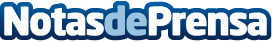 HBO España vs Netflix España, el descubrimiento de las dos plataformasHBO España ya es una realidad, después de meses de espera y rumores, y llega como un servicio de vídeo bajo demanda en streaming para competir directamente contra Netflix, que cumplió recientemente un año de funcionamiento en España. Con estos dos gigantes televisivos en nuestro país, probablemente se plantee si merece la pena suscribirse a alguno de ellos y, en ese caso, a cuálDatos de contacto:Nota de prensa publicada en: https://www.notasdeprensa.es/hbo-espana-vs-netflix-espana-el-descubrimiento Categorias: Internacional Moda Artes Visuales Televisión y Radio http://www.notasdeprensa.es